.Start on vocals This is a contra dance. Start in lines facing each other, standing in ?windows? (i.e., not directly across from anyone) Start in contra lines, close to each other. The song is fast and you have just 3 counts to pass through lines during the first set.  (1-16) VINE 1/4 RIGHT (4X)* 1,2,3,4 Step Right to right side; Step Left behind right; Make 1/4 turn right and step Right forward; Touch Left next to right 5,6,7,8 Step Left to left side; Step Right behind left; Make 1/4 turn right and step Left back; Touch Right next to left  1,2,3,4 Step Right to right side; Step Left behind right; Make 1/4 turn right and step Right forward; Touch Left next to right 5,6,7,8 Step Left to left side; Step Right behind left; Make 1/4 turn right and step Left back; Touch Right next to left *During these 16 counts, you will make a box around each other and end up where you started.  (17-24) TOE STRUT, TOE STRUT, KICK KICK, BACK, HOOK** 1,2,3,4 Touch Right toe forward; Step Right forward; Touch Left toe forward; Step Left forward 5,6,7,8 Kick Right forward; Kick Right forward; Step Right back; Hook Left foot across right shin **At the end of this section, you should be in a single line.  (25-32) STEP 1/4, HITCH (CLAP), STEP 1/4, HITCH (CLAP), COASTER STEP, HOLD 1,2 Make 1/4 turn left and step Left slightly forward; Hitch Right knee and clap hands with partner (the person you are facing) 3,4 Make 1/4 turn left and step Right back; Hitch Left knee and clap hands 5,6,7,8 Step Left back; Step Right next to left; Step Left forward; Hold Begin Again! EMail / WebsiteAdd 'em Up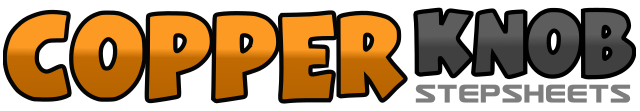 .......Count:32Wall:2Level:Beginner.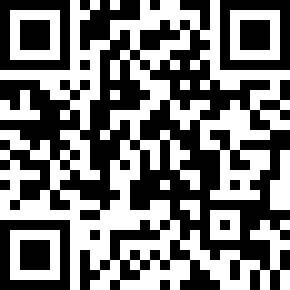 Choreographer:Bracken Heidenreich (USA) - June 2007Bracken Heidenreich (USA) - June 2007Bracken Heidenreich (USA) - June 2007Bracken Heidenreich (USA) - June 2007Bracken Heidenreich (USA) - June 2007.Music:Add 'Em All Up - Paul BrandtAdd 'Em All Up - Paul BrandtAdd 'Em All Up - Paul BrandtAdd 'Em All Up - Paul BrandtAdd 'Em All Up - Paul Brandt........